ขอบเขตของงาน (Terms of Reference : TOR)(งานจ้างที่มิใช่งานก่อสร้าง)หัวข้อสำคัญ ๆ ใน TOR๑. ความเป็นมา/หลักการและเหตุผล (เหตุผลความจำเป็นที่ต้องจัดซื้อสิ่งของ หรือเหตุผลที่ต้องการดำเนินการจัดจ้างในครั้งนั้น)๒. วัตถุประสงค์ (เพื่อประโยชน์ของหน่วยงานของรัฐอย่างไร)3. คุณสมบัติของผู้ยื่นข้อเสนอ (ตามตัวอย่างที่คณะกรรมการนโยบายฯ กำหนด และ ว.124)4. รายละเอียดคุณลักษณะเฉพาะของพัสดุ (ขอบเขตรายละเอียดของงานที่จะดำเนินการ)5. กำหนดเวลาส่งมอบพัสดุ (มีระยะเวลาในการส่งมอบ จำนวนกี่วัน)6. หลักเกณฑ์ในการพิจารณาข้อเสนอ (การพิจารณาจะใช้เกณฑ์ราคา หรือใช้เกณฑ์ราคาประกอบเกณฑ์อื่น   เกณฑ์อื่นที่ใช้มีอะไรบ้าง แต่ละเกณฑ์คะแนนเท่าใด)7. วงเงินงบประมาณ /วงเงินที่ได้รับจัดสรร (ระบุแหล่งเงินที่ใช้ เช่น เงินงบประมาณรายจ่ายเงินรายได้)8. งวดงานและการจ่ายเงิน (มีการส่งมอบงานกี่งวดในแต่ละงวดงานจะต้องส่งอะไรบ้าง และ การจ่ายเงินมีกี่งวด ซึ่งงวดงานและงวดเงินต้องสัมพันธ์กัน) 9. อัตราค่าปรับ (กำหนดค่าปรับจะเป็นอัตราร้อยละเท่าไร หรือเป็นจำนวนเท่าใด)10. การกำหนดระยะเวลารับประกันความชำรุดบกพร่อง (รับประกันความชำรุดบกพร่องกี่วัน และ ซ่อมแซมหรือแก้ไขให้อยู่ในสภาพที่ใช้การได้ดีดังเดิมกี่วัน)11. กำหนดยืนราคา (ระยะเวลาที่ให้ผู้ยื่นเสนอราคายืนราคา หลังเสนอราคากี่วัน)12. หน่วยงานที่รับผิดชอบโครงการ13. สถานที่ติดต่อเพื่อเสนอแนะวิจารณ์ หรือแสดงความคิดเห็น (ระบุช่องทางติดต่อ)หมายเหตุ 1. ใส่หมายเลขหน้า ของขอบเขตของงาน (Terms of Reference : TOR) ทุกครั้ง๑. กรณีถ้าต้องการหนังสือตั้งแต่ตัวแทนจะจำหน่าย ให้ใช้คำว่า “ผู้ยื่นข้อเสนอต้องได้รับการแต่งตั้งให้เป็นตัวแทนจำหน่ายจากผู้ผลิตหรือตัวแทนจำหน่ายในประเทศไทย โดยให้ยื่นในขณะเข้าเสนอราคา”๒. กรณีถ้าต้องการเอกสารอื่น เช่น หนังสือรับ ISO , เอกสารรับรองของพัสดุ ฯลฯ ให้กำหนดว่า “โดยให้ยื่นในขณะเข้าเสนอราคา”ขอบเขตของงาน (Terms of Reference : TOR)(งานจ้างที่มิใช่งานก่อสร้าง)( กรณีที่ ๒ )                        - วงเงินเกิน ๕๐๐,๐๐๐.- บาท                        - สัญญาเกิน ๖๐ วันขอบเขตของงาน (Terms of Reference : TOR) (งานจ้างที่มิใช่งานก่อสร้าง)โครงการ ..........................................(ชื่อรายการ).................................................ด้วยวิธีประกวดราคาอิเล็กทรอนิกส์ (e-bidding)๑. ความเป็นมา/หลักการและเหตุผล                       ..........................................................................................................................................................................................................................................................................................................................................................................................................................................................................................................................................๒. วัตถุประสงค์ ..........................................................................................................................................................................................................................................................................................................................................................................................................................................................................................................................................๓. คุณสมบัติของผู้ยื่นข้อเสนอ๑. มีความสามารถตามกฎหมาย	๒. ไม่เป็นบุคคลล้มละลาย	๓. ไม่อยู่ระหว่างเลิกกิจการ	๔. ไม่เป็นบุคคลซึ่งอยู่ระหว่างถูกระงับการยื่นข้อเสนอหรือทำสัญญากับหน่วยงานของรัฐไว้ชั่วคราว เนื่องจากเป็นผู้ที่ไม่ผ่านเกณฑ์การประเมินผลการปฏิบัติงานของผู้ประกอบการตามระเบียบ ที่รัฐมนตรีว่าการกระทรวงการคลังกำหนดตามที่ประกาศเผยแพร่ในระบบเครือข่ายสารสนเทศของกรมบัญชีกลาง	๕. ไม่เป็นบุคคลซึ่งถูกระบุชื่อไว้ในบัญชีรายชื่อผู้ทิ้งงานและได้แจ้งเวียนชื่อให้เป็นผู้ทิ้งงานของหน่วยงานของรัฐในระบบเครือข่ายสารสนเทศของกรมบัญชีกลาง ซึ่งรวมถึงนิติบุคคลที่ผู้ทิ้งงานเป็นหุ้นส่วนผู้จัดการ กรรมการผู้จัดการ ผู้บริหาร ผู้มีอำนาจในการดำเนินงานในกิจการของนิติบุคคลนั้นด้วย	๖. มีคุณสมบัติและไม่มีลักษณะต้องห้ามตามที่คณะกรรมการนโยบายการจัดซื้อจัดจ้างและการบริหารพัสดุภาครัฐกำหนดในราชกิจจานุเบกษา	๗. เป็นบุคคลธรรมดาหรือนิติบุคคล ผู้มีอาชีพรับจ้างงานที่ประกวดราคาอิเล็กทรอนิกส์ดังกล่าว	๘. ไม่เป็นผู้มีผลประโยชน์ร่วมกันกับผู้ยื่นข้อเสนอราคารายอื่นที่เข้ายื่นข้อเสนอให้แก่มหาวิทยาลัยเกษตรศาสตร์ (มก.) กรุงเทพฯ ณ วันประกาศประกวดราคาอิเล็กทรอนิกส์ หรือไม่เป็นผู้กระทำการอันเป็นการขัดขวางการแข่งขันราคาอย่างเป็นธรรม ในการประกวดราคาอิเล็กทรอนิกส์ครั้งนี้	๙. ไม่เป็นผู้ได้รับเอกสิทธิ์หรือความคุ้มกัน ซึ่งอาจปฏิเสธไม่ยอมขึ้นศาลไทย เว้นแต่รัฐบาลของผู้ยื่นข้อเสนอได้มีคำสั่งสละเอกสิทธิ์และความคุ้มกันเช่นว่านั้น	๑๐. ผู้ยื่นข้อเสนอที่ยื่นข้อเสนอในรูปแบบของ "กิจการร่วมค้า" ต้องมีคุณสมบัติดังนี้		กรณีที่ข้อตกลงระหว่างผู้เข้าร่วมค้ากำหนดให้ผู้เข้าร่วมค้ารายใดรายหนึ่งเป็นผู้เข้าร่วมค้าหลัก ข้อตกลงระหว่างผู้เข้าร่วมค้าจะต้องมีการกำหนดสัดส่วนหน้าที่และความรับผิดชอบในปริมาณงานสิ่งของหรือมูลค่าตามสัญญาของผู้เข้าร่วมค้าหลักมากกว่าผู้เข้าร่วมค้ารายอื่นทุกราย		กรณีที่ข้อตกลงระหว่างผู้เข้าร่วมค้ากำหนดให้ผู้เข้าร่วมค้ารายใดรายหนึ่งเป็นผู้เข้าร่วมค้าหลัก กิจการร่วมค้านั้นต้องใช้ผลงานของผู้เข้าร่วมค้าหลักรายเดียวเป็นผลงานของกิจการร่วมค้าที่ยื่นข้อเสนอ                   สำหรับข้อตกลงระหว่างผู้เข้าร่วมค้าที่ไม่ได้กำหนดให้ผู้เข้าร่วมค้ารายใดเป็นผู้เข้าร่วมค้าหลัก ผู้เข้าร่วมค้าทุกรายจะต้องมีคุณสมบัติครบถ้วนตามเงื่อนไขที่กำหนดไว้ในเอกสารเชิญชวน                    กรณีที่ข้อตกลงระหว่างผู้เข้าร่วมค้ากำหนดให้มีการมอบหมายผู้เข้าร่วมค้ารายใดรายหนึ่งเป็นผู้ยื่นข้อเสนอ ในนามกิจการร่วมค้า การยื่นข้อเสนอดังกล่าวไม่ต้องมีหนังสือมอบอำนาจ                    สำหรับข้อตกลงระหว่างผู้เข้าร่วมค้าที่ไม่ได้กำหนดให้ผู้เข้าร่วมค้ารายใดเป็นผู้ยื่นข้อเสนอผู้เข้าร่วมค้าทุกรายจะต้องลงลายมือชื่อในหนังสือมอบอำนาจให้ผู้เข้าร่วมค้ารายใดรายหนึ่งเป็นผู้ยื่นข้อเสนอในนามกิจการร่วมค้า	๑๑. ผู้ยื่นข้อเสนอต้องลงทะเบียนที่มีข้อมูลถูกต้องครบถ้วนในระบบจัดซื้อจัดจ้างภาครัฐด้วยอิเล็กทรอนิกส์ (Electronic Government Procurement : e-GP) ของกรมบัญชีกลาง          ๑๒. ผู้ยื่นข้อเสนอต้องมีมูลค่าสุทธิของกิจการ เป็นไปตามหนังสือคณะกรรมการวินิจฉัยปัญหาการจัดซื้อจัดจ้างและการบริหารพัสดุภาครัฐ ด่วนที่สุด ที่ กค(กวจ) ที่ ๐๔๐๕.๒/ว๑๒๔ ลงวันที่ ๑ มีนาคม ๒๕๖๖                          มูลค่าสุทธิของกิจการ                                    (๑) กรณีผู้ยื่นข้อเสนอเป็นนิติบุคคลที่จัดตั้งขึ้นตามกฎหมายไทยซึ่งได้จดทะเบียน     เกินกว่า ๑ ปี ต้องมีมูลค่าสุทธิของกิจการ จากผลต่างระหว่างสินทรัพย์สุทธิหักด้วยหนี้สินสุทธิที่ปรากฏในงบแสดงฐานะการเงินที่มีการตรวจรับรองแล้ว ซึ่งจะต้องแสดงค่าเป็นบวก ๑ ปีสุดท้ายก่อนวันยื่นข้อเสนอ                                    (๒) กรณีผู้ยื่นข้อเสนอเป็นนิติบุคคลที่จัดตั้งขึ้นตามกฎหมายไทย ซึ่งยังไม่มีการรายงานงบแสดงฐานะการเงินกับกรมพัฒนาธุรกิจการค้า ให้พิจารณาการกำหนดมูลค่าของทุนจดทะเบียน โดยผู้ยื่นข้อเสนอจะต้องมีทุนจดทะเบียนที่เรียกชำระมูลค่าหุ้นแล้ว ณ วันที่ยื่นข้อเสนอ ดังนี้			         (๒.๑) มูลค่าการจัดซื้อจัดจ้างไม่เกิน ๑ ล้านบาท ไม่ต้องกำหนดทุนจดทะเบียน                                        (๒.๒) มูลค่าการจัดซื้อจัดจ้างเกิน ๑ ล้านบาท แต่ไม่เกิน ๕ ล้านบาท ต้องระบุ      ต้องมีทุนจดทะเบียนไม่ต่ำกว่า ๑ ล้านบาท                                        (๒.๓) มูลค่าการจัดซื้อจัดจ้างเกิน ๕ ล้านบาท แต่ไม่เกิน ๑๐ ล้านบาท ต้องระบุ    ต้องมีทุนจดทะเบียนไม่ต่ำกว่า ๒ ล้านบาท                                        (๒.๔) มูลค่าการจัดซื้อจัดจ้างเกิน ๑๐ ล้านบาท แต่ไม่เกิน ๒๐ ล้านบาท        ต้องระบุ ต้องมีทุนจดทะเบียนไม่ต่ำกว่า ๓ ล้านบาท                                        (๒.๕) มูลค่าการจัดซื้อจัดจ้างเกิน ๒๐ ล้านบาท แต่ไม่เกิน ๖๐ ล้านบาท        ต้องระบุ ต้องมีทุนจดทะเบียนไม่ต่ำกว่า ๘ ล้านบาท                                        (๒.๖) มูลค่าการจัดซื้อจัดจ้างเกิน ๖๐ ล้านบาท แต่ไม่เกิน ๑๕๐ ล้านบาท      ต้องระบุ ต้องมีทุนจดทะเบียนไม่ต่ำกว่า ๒๐ ล้านบาท                                        (๒.๗) มูลค่าการจัดซื้อจัดจ้างเกิน ๑๕๐ ล้านบาท แต่ไม่เกิน ๓๐๐ ล้านบาท       ต้องระบุ ต้องมีทุนจดทะเบียนไม่ต่ำกว่า ๖๐ ล้านบาท                                        (๒.๘) มูลค่าการจัดซื้อจัดจ้างเกิน ๓๐๐ ล้านบาท แต่ไม่เกิน ๕๐๐ ล้านบาท   ต้องระบุ ต้องมีทุนจดทะเบียนไม่ต่ำกว่า ๑๐๐ ล้านบาท                                        (๒.๙) มูลค่าการจัดซื้อจัดจ้างเกิน ๕๐๐ ล้านบาทขึ้นไป ต้องระบุ ต้องมีทุน      จดทะเบียนไม่ต่ำกว่า ๒๐๐ ล้านบาท                                    (๓) สำหรับการจัดซื้อจัดจ้างครั้งหนึ่งที่มีวงเงินเกิน ๕๐๐,๐๐๐ บาทขึ้นไป กรณีผู้ยื่นข้อเสนอเป็นบุคคลธรรมดา โดยพิจารณาจากบัญชีเงินฝากธนาคาร ณ วันยื่นข้อเสนอ โดยต้องมีเงินฝากคงเหลือในบัญชีธนาคารเป็นมูลค่า ๑ ใน ๔ ของมูลค่างบประมาณของโครงการหรือรายการที่ยื่นข้อเสนอในแต่ละครั้ง และหากเป็น    ผู้ชนะ การจัดซื้อจัดจ้างหรือเป็นผู้ได้รับการคัดเลือกจะต้องแสดงบัญชีเงินฝากที่มีมูลค่าดังกล่าวอีกครั้งหนึ่ง ในวันลงนามในสัญญา                                    (๔) กรณีที่ผู้ยื่นข้อเสนอไม่มีมูลค่าสุทธิของกิจการหรือทุนจดทะเบียน หรือมีแต่ไม่เพียงพอที่จะเข้า ยื่นข้อเสนอ ผู้ยื่นข้อเสนอสามารถขอวงเงินสินเชื่อ โดยต้องมีวงเงินสินเชื่อ ๑ ใน ๔ ของมูลค่างบประมาณ ของโครงการหรือรายการที่ยื่นข้อเสนอในครั้งนั้น (สินเชื่อที่ธนาคารภายในประเทศ หรือบริษัทเงินทุนหรือบริษัทเงินทุนหลักทรัพย์ที่ได้รับอนุญาตให้ประกอบกิจการเงินทุนเพื่อการพาณิชย์ และประกอบธุรกิจ          ค้าประกันตามประกาศของธนาคารแห่งประเทศไทย ตามรายชื่อบริษัทเงินทุนที่ธนาคาร			     (๕) กรณีตาม (๑) – (๔) ยกเว้นสำหรับกรณีดังต่อไปนี้                                    (๕.๑) กรณีผู้ยื่นข้อเสนอเป็นหน่วยงานของรัฐ                                    (๕.๒) นิติบุคคลที่จัดตั้งขึ้นตามกฎหมายไทยที่อยู่ระหว่างการฟื้นฟูกิจการ ตามพระราชบัญญัติล้มละลาย (ฉบับที่ ๑๐) พ.ศ. ๒๕๖๑4. รายละเอียดคุณลักษณะเฉพาะของพัสดุ4.๑.....................................................................................	4.๒.....................................................................................	          ตามความต้องการของส่วนงาน	4.๓.....................................................................................	ฯลฯ5. กำหนดเวลาส่งมอบพัสดุ 	กำหนดเวลาส่งมอบพัสดุ หรือให้งานแล้วเสร็จภายใน ………. วัน 6. หลักเกณฑ์ในการพิจารณาข้อเสนอ 	ในการพิจารณาผลการยื่นข้อเสนอประกวดราคาอิเล็กทรอนิกส์ครั้งนี้ มหาวิทยาลัยเกษตรศาสตร์จะพิจารณาตัดสินโดยใช้หลักเกณฑ์ ราคา7. วงเงินงบประมาณ /วงเงินที่ได้รับจัดสรร 	- วงเงินงบประมาณ...............................................................................บาท	- เบิกจ่ายจากเงิน - งบประมาณแผ่นดิน ประจำปีงบประมาณ พ.ศ. ...... - รายได้ ประจำปีงบประมาณ พ.ศ. ......	8. งวดงานและการจ่ายเงิน	จำนวน ........... งวด โดยผู้ยื่นข้อเสนอจะต้องเสนอกำหนดเวลาดำเนินการแล้วเสร็จไม่เกิน .......... วัน นับถัดจากวันลงนามในสัญญาจ้างหรือจากวันที่ได้รับหนังสือแจ้งจาก มหาวิทยาลัยเกษตรศาสตร์ ให้เริ่มทำงาน	มหาวิทยาลัยเกษตรศาสตร์จะจ่ายค่าจ้างซึ่งได้รวมภาษีมูลค่าเพิ่ม ตลอดจนภาษีอื่น ๆ และค่าใช้จ่ายทั้งปวงแล้ว โดยถือราคาเหมารวมเป็นเกณฑ์ และกำหนดการจ่ายเงินเป็น จำนวน .......... งวด9. อัตราค่าปรับ 	หากผู้รับจ้างไม่สามารถทำงานให้แล้วเสร็จภายในเวลาที่กำหนดไว้ ในสัญญาและผู้ว่าจ้างยังมิได้บอกเลิกสัญญา ผู้รับจ้างจะต้องชำระค่าปรับเป็นรายวัน ในอัตราร้อยละ ๐.๑๐ ของราคางานจ้างนั้น10. การกำหนดระยะเวลารับประกันความชำรุดบกพร่อง 	หากมีเหตุชำรุดบกพร่องหรือเสียหายเกิดขึ้นจากการจ้างนี้ ภายในกำหนด เป็นเวลา  .......... ปี นับถัดจากวันที่ได้รับมอบงานดังกล่าว ซึ่งความชำรุดบกพร่องหรือเสียหายนั้นเกิดจากความบกพร่องของผู้รับจ้างอันเกิดจากการใช้วัสดุที่ไม่ถูกต้องหรือทำไว้ไม่เรียบร้อย หรือทำไม่ถูกต้องตามมาตรฐานแห่งหลักวิชา ผู้รับจ้างจะต้องรีบทำการแก้ไข ให้เป็นที่เรียบร้อยโดยไม่ชักช้า โดยผู้ว่าจ้างไม่ต้องออกเงินใดๆ ในการนี้ทั้งสิ้น หากผู้รับจ้างไม่กระทำการดังกล่าว ภายในกำหนด .......... วัน นับถัดจากวันที่ได้รับแจ้งเป็นหนังสือจากผู้ว่าจ้างหรือไม่ทำการแก้ไขให้ถูกต้องเรียบร้อยภายในเวลาที่ผู้ว่าจ้างกำหนด ให้ผู้ว่าจ้างมีสิทธิที่จะทำการนั้นเองหรือจ้างผู้อื่นให้ทำงานนั้น โดยผู้รับจ้างต้องเป็นผู้ออกค่าใช้จ่ายเองทั้งสิ้น11. กำหนดยืนราคา 	ราคาที่เสนอจะต้องเสนอกำหนดยืนราคาไม่น้อยกว่า ๑๕๐ วัน ตั้งแต่วันเสนอราคาโดยภายในกำหนดยืนราคา ผู้ยื่นข้อเสนอต้องรับผิดชอบราคาที่ตนได้เสนอไว้ และจะถอนการเสนอราคามิได้๑2. ผู้รับจ้างต้องใช้พัสดุที่ผลิตภายในประเทศไม่น้อยกว่าร้อยละ ๖๐ ของมูลค่าพัสดุในงานจ้างตามสัญญา โดยจัดทำตารางการจัดทำแผนการใช้พัสดุที่ผลิตภายในประเทศ เสนอผู้ว่าจ้างภายใน  ๖๐ วัน นับถัดจากวันที่ได้ลงนามในสัญญา (ภาคผนวก ๑ ตามแนบ)13. หน่วยงานที่รับผิดชอบโครงการ ชื่อหน่วยงาน ............................................................................................................................... ........................................................................................................................................................................................................................................................................................................................................................................๑4. สถานที่ติดต่อเพื่อเสนอแนะวิจารณ์ หรือแสดงความคิดเห็น 	สถานที่ส่งข้อคิดเห็นหรือข้อเสนอแนะวิจารณ์ เกี่ยวกับร่างขอบเขตงาน (Terms of Reference : TOR) ไว้ ณ งานพัสดุ กองคลัง อาคารสารนิเทศ ๕๐ปี ชั้น ๓ มหาวิทยาลัยเกษตรศาสตร์ บางเขน 
โทรศัพท์ : ๐๒-๙๔๒๘๒๐๐-๔๕ ต่อ ๖๔๔๓๐๗-๙,๒๖ 	สาธารณชนที่ต้องการเสนอแนะวิจารณ์หรือมีความคิดเห็นสามารถแสดงความคิดเห็นมายังงานพัสดุ กองคลัง อาคารสารนิเทศ ๕๐ปี ชั้น ๓ มหาวิทยาลัยเกษตรศาสตร์ บางเขน ได้โดยตรง 
โดยเปิดเผยตัวคณะกรรมการจัดทำร่างขอบเขตของงานและร่างเอกสารประกวดราคาลงชื่อ.................................ประธานกรรมการฯ  		ลงชื่อ.................................กรรมการฯ   (                            )                                             (                            )ลงชื่อ.................................กรรมการฯ			ลงชื่อ.................................กรรมการและเลขานุการฯ   (                            )                                             (                            )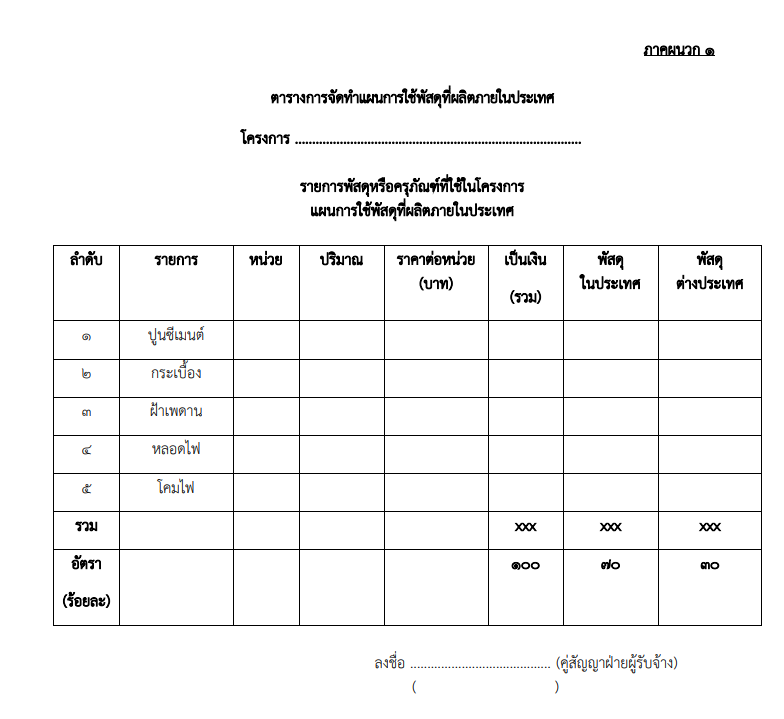 โครงการ ..........................................(ชื่อรายการ).................................................ด้วยวิธีประกวดราคาอิเล็กทรอนิกส์ (e-bidding)รายการเอกสารที่ผู้ยื่นข้อเสนอต้องยื่นในวันเสนอราคา (ถ้ามี)	1. ………………………………………………………………………………………	2. ………………………………………………………………………………………	3. ………………………………………………………………………………………คณะกรรมการจัดทำร่างขอบเขตของงานและร่างเอกสารประกวดราคาลงชื่อ.................................ประธานกรรมการฯ  		ลงชื่อ.................................กรรมการฯ   (                            )                                             (                            )ลงชื่อ.................................กรรมการฯ			ลงชื่อ.................................กรรมการและเลขานุการฯ   (                            )                                             (                            )ขอบเขตของงาน (Terms of Reference : TOR) (งานจ้างที่มิใช่งานก่อสร้าง)โครงการ ..........................................(ชื่อรายการ).................................................โดยวิธีคัดเลือก๑. ความเป็นมา/หลักการและเหตุผล                       ..........................................................................................................................................................................................................................................................................................................................................................................................................................................................................................................................................๒. วัตถุประสงค์ ..........................................................................................................................................................................................................................................................................................................................................................................................................................................................................................................................................๓. คุณสมบัติของผู้ยื่นข้อเสนอ๑. มีความสามารถตามกฎหมาย	๒. ไม่เป็นบุคคลล้มละลาย	๓. ไม่อยู่ระหว่างเลิกกิจการ	๔. ไม่เป็นบุคคลซึ่งอยู่ระหว่างถูกระงับการยื่นข้อเสนอหรือทำสัญญากับหน่วยงานของรัฐไว้ชั่วคราว เนื่องจากเป็นผู้ที่ไม่ผ่านเกณฑ์การประเมินผลการปฏิบัติงานของผู้ประกอบการตามระเบียบ ที่รัฐมนตรีว่าการกระทรวงการคลังกำหนดตามที่ประกาศเผยแพร่ในระบบเครือข่ายสารสนเทศของกรมบัญชีกลาง	๕. ไม่เป็นบุคคลซึ่งถูกระบุชื่อไว้ในบัญชีรายชื่อผู้ทิ้งงานและได้แจ้งเวียนชื่อให้เป็นผู้ทิ้งงานของหน่วยงานของรัฐในระบบเครือข่ายสารสนเทศของกรมบัญชีกลาง ซึ่งรวมถึงนิติบุคคลที่ผู้ทิ้งงานเป็นหุ้นส่วนผู้จัดการ กรรมการผู้จัดการ ผู้บริหาร ผู้มีอำนาจในการดำเนินงานในกิจการของนิติบุคคลนั้นด้วย	๖. มีคุณสมบัติและไม่มีลักษณะต้องห้ามตามที่คณะกรรมการนโยบายการจัดซื้อจัดจ้างและการบริหารพัสดุภาครัฐกำหนดในราชกิจจานุเบกษา	๗. เป็นบุคคลธรรมดาหรือนิติบุคคล ผู้มีอาชีพรับจ้างงานดังกล่าว	๘. ไม่เป็นผู้มีผลประโยชน์ร่วมกันกับผู้ยื่นข้อเสนอรายอื่นที่เข้ายื่นข้อเสนอให้แก่มหาวิทยาลัยเกษตรศาสตร์ ณ วันได้รับหนังสือเชิญชวน หรือไม่เป็นผู้กระทำการอันเป็นการขัดขวางการแข่งขันอย่างเป็นธรรมในการจ้างโดยวิธีคัดเลือกครั้งนี้	๙. ไม่เป็นผู้ได้รับเอกสิทธิ์หรือความคุ้มกัน ซึ่งอาจปฏิเสธไม่ยอมขึ้นศาลไทย เว้นแต่รัฐบาลของผู้ยื่นข้อเสนอได้มีคำสั่งสละเอกสิทธิ์และความคุ้มกันเช่นว่านั้น	๑๐. ผู้ยื่นข้อเสนอที่ยื่นข้อเสนอในรูปแบบของ "กิจการร่วมค้า" ต้องมีคุณสมบัติดังนี้		กรณีที่ข้อตกลงระหว่างผู้เข้าร่วมค้ากำหนดให้ผู้เข้าร่วมค้ารายใดรายหนึ่งเป็นผู้เข้าร่วมค้าหลัก ข้อตกลงระหว่างผู้เข้าร่วมค้าจะต้องมีการกำหนดสัดส่วนหน้าที่และความรับผิดชอบในปริมาณงานสิ่งของหรือมูลค่าตามสัญญาของผู้เข้าร่วมค้าหลักมากกว่าผู้เข้าร่วมค้ารายอื่นทุกราย		กรณีที่ข้อตกลงระหว่างผู้เข้าร่วมค้ากำหนดให้ผู้เข้าร่วมค้ารายใดรายหนึ่งเป็นผู้เข้าร่วมค้าหลัก กิจการร่วมค้านั้นต้องใช้ผลงานของผู้เข้าร่วมค้าหลักรายเดียวเป็นผลงานของกิจการร่วมค้าที่ยื่นข้อเสนอ                   สำหรับข้อตกลงระหว่างผู้เข้าร่วมค้าที่ไม่ได้กำหนดให้ผู้เข้าร่วมค้ารายใดเป็นผู้เข้าร่วมค้าหลัก ผู้เข้าร่วมค้าทุกรายจะต้องมีคุณสมบัติครบถ้วนตามเงื่อนไขที่กำหนดไว้ในเอกสารเชิญชวน                    กรณีที่ข้อตกลงระหว่างผู้เข้าร่วมค้ากำหนดให้มีการมอบหมายผู้เข้าร่วมค้ารายใดรายหนึ่งเป็นผู้ยื่นข้อเสนอ ในนามกิจการร่วมค้า การยื่นข้อเสนอดังกล่าวไม่ต้องมีหนังสือมอบอำนาจ                    สำหรับข้อตกลงระหว่างผู้เข้าร่วมค้าที่ไม่ได้กำหนดให้ผู้เข้าร่วมค้ารายใดเป็นผู้ยื่นข้อเสนอผู้เข้าร่วมค้าทุกรายจะต้องลงลายมือชื่อในหนังสือมอบอำนาจให้ผู้เข้าร่วมค้ารายใดรายหนึ่งเป็นผู้ยื่นข้อเสนอในนามกิจการร่วมค้า	๑๑. 	ผู้เสนอราคาต้องผ่านการคัดเลือกผู้มีคุณสมบัติเบื้องต้นในการจ้างของมหาวิทยาลัยเกษตรศาสตร์           ๑๒. ผู้ยื่นข้อเสนอต้องมีมูลค่าสุทธิของกิจการ เป็นไปตามหนังสือคณะกรรมการวินิจฉัยปัญหาการจัดซื้อจัดจ้างและการบริหารพัสดุภาครัฐ ด่วนที่สุด ที่ กค(กวจ) ที่ ๐๔๐๕.๒/ว๑๒๔ ลงวันที่ ๑ มีนาคม ๒๕๖๖                          มูลค่าสุทธิของกิจการ                                    (๑) กรณีผู้ยื่นข้อเสนอเป็นนิติบุคคลที่จัดตั้งขึ้นตามกฎหมายไทยซึ่งได้จดทะเบียน     เกินกว่า ๑ ปี ต้องมีมูลค่าสุทธิของกิจการ จากผลต่างระหว่างสินทรัพย์สุทธิหักด้วยหนี้สินสุทธิที่ปรากฏในงบแสดงฐานะการเงินที่มีการตรวจรับรองแล้ว ซึ่งจะต้องแสดงค่าเป็นบวก ๑ ปีสุดท้ายก่อนวันยื่นข้อเสนอ                                    (๒) กรณีผู้ยื่นข้อเสนอเป็นนิติบุคคลที่จัดตั้งขึ้นตามกฎหมายไทย ซึ่งยังไม่มีการรายงานงบแสดงฐานะการเงินกับกรมพัฒนาธุรกิจการค้า ให้พิจารณาการกำหนดมูลค่าของทุนจดทะเบียน โดยผู้ยื่นข้อเสนอจะต้องมีทุนจดทะเบียนที่เรียกชำระมูลค่าหุ้นแล้ว ณ วันที่ยื่นข้อเสนอ ดังนี้			         (๒.๑) มูลค่าการจัดซื้อจัดจ้างไม่เกิน ๑ ล้านบาท ไม่ต้องกำหนดทุนจดทะเบียน                                        (๒.๒) มูลค่าการจัดซื้อจัดจ้างเกิน ๑ ล้านบาท แต่ไม่เกิน ๕ ล้านบาท ต้องระบุ      ต้องมีทุนจดทะเบียนไม่ต่ำกว่า ๑ ล้านบาท                                        (๒.๓) มูลค่าการจัดซื้อจัดจ้างเกิน ๕ ล้านบาท แต่ไม่เกิน ๑๐ ล้านบาท ต้องระบุ    ต้องมีทุนจดทะเบียนไม่ต่ำกว่า ๒ ล้านบาท                                        (๒.๔) มูลค่าการจัดซื้อจัดจ้างเกิน ๑๐ ล้านบาท แต่ไม่เกิน ๒๐ ล้านบาท        ต้องระบุ ต้องมีทุนจดทะเบียนไม่ต่ำกว่า ๓ ล้านบาท                                        (๒.๕) มูลค่าการจัดซื้อจัดจ้างเกิน ๒๐ ล้านบาท แต่ไม่เกิน ๖๐ ล้านบาท        ต้องระบุ ต้องมีทุนจดทะเบียนไม่ต่ำกว่า ๘ ล้านบาท                                        (๒.๖) มูลค่าการจัดซื้อจัดจ้างเกิน ๖๐ ล้านบาท แต่ไม่เกิน ๑๕๐ ล้านบาท      ต้องระบุ ต้องมีทุนจดทะเบียนไม่ต่ำกว่า ๒๐ ล้านบาท                                        (๒.๗) มูลค่าการจัดซื้อจัดจ้างเกิน ๑๕๐ ล้านบาท แต่ไม่เกิน ๓๐๐ ล้านบาท       ต้องระบุ ต้องมีทุนจดทะเบียนไม่ต่ำกว่า ๖๐ ล้านบาท                                        (๒.๘) มูลค่าการจัดซื้อจัดจ้างเกิน ๓๐๐ ล้านบาท แต่ไม่เกิน ๕๐๐ ล้านบาท   ต้องระบุ ต้องมีทุนจดทะเบียนไม่ต่ำกว่า ๑๐๐ ล้านบาท                                        (๒.๙) มูลค่าการจัดซื้อจัดจ้างเกิน ๕๐๐ ล้านบาทขึ้นไป ต้องระบุ ต้องมีทุน      จดทะเบียนไม่ต่ำกว่า ๒๐๐ ล้านบาท                                    (๓) สำหรับการจัดซื้อจัดจ้างครั้งหนึ่งที่มีวงเงินเกิน ๕๐๐,๐๐๐ บาทขึ้นไป กรณีผู้ยื่นข้อเสนอเป็นบุคคลธรรมดา โดยพิจารณาจากบัญชีเงินฝากธนาคาร ณ วันยื่นข้อเสนอ โดยต้องมีเงินฝากคงเหลือในบัญชีธนาคารเป็นมูลค่า ๑ ใน ๔ ของมูลค่างบประมาณของโครงการหรือรายการที่ยื่นข้อเสนอในแต่ละครั้ง และหากเป็น    ผู้ชนะ การจัดซื้อจัดจ้างหรือเป็นผู้ได้รับการคัดเลือกจะต้องแสดงบัญชีเงินฝากที่มีมูลค่าดังกล่าวอีกครั้งหนึ่ง ในวันลงนามในสัญญา                                    (๔) กรณีที่ผู้ยื่นข้อเสนอไม่มีมูลค่าสุทธิของกิจการหรือทุนจดทะเบียน หรือมีแต่ไม่เพียงพอที่จะเข้า ยื่นข้อเสนอ ผู้ยื่นข้อเสนอสามารถขอวงเงินสินเชื่อ โดยต้องมีวงเงินสินเชื่อ ๑ ใน ๔ ของมูลค่างบประมาณ ของโครงการหรือรายการที่ยื่นข้อเสนอในครั้งนั้น (สินเชื่อที่ธนาคารภายในประเทศ หรือบริษัทเงินทุนหรือบริษัทเงินทุนหลักทรัพย์ที่ได้รับอนุญาตให้ประกอบกิจการเงินทุนเพื่อการพาณิชย์ และประกอบธุรกิจ          ค้าประกันตามประกาศของธนาคารแห่งประเทศไทย ตามรายชื่อบริษัทเงินทุนที่ธนาคาร			     (๕) กรณีตาม (๑) – (๔) ยกเว้นสำหรับกรณีดังต่อไปนี้                                    (๕.๑) กรณีผู้ยื่นข้อเสนอเป็นหน่วยงานของรัฐ                                    (๕.๒) นิติบุคคลที่จัดตั้งขึ้นตามกฎหมายไทยที่อยู่ระหว่างการฟื้นฟูกิจการ ตามพระราชบัญญัติล้มละลาย (ฉบับที่ ๑๐) พ.ศ. ๒๕๖๑4. รายละเอียดคุณลักษณะเฉพาะของพัสดุ4.๑.....................................................................................	4.๒.....................................................................................	          ตามความต้องการของส่วนงาน	4.๓.....................................................................................	ฯลฯ5. กำหนดเวลาส่งมอบพัสดุ 	กำหนดเวลาส่งมอบพัสดุ หรือให้งานแล้วเสร็จภายใน ………. วัน 6. หลักเกณฑ์ในการพิจารณาข้อเสนอ 	ในการพิจารณาผลการยื่นข้อเสนอประกวดราคาอิเล็กทรอนิกส์ครั้งนี้ มหาวิทยาลัยเกษตรศาสตร์จะพิจารณาตัดสินโดยใช้หลักเกณฑ์ ราคา7. วงเงินงบประมาณ /วงเงินที่ได้รับจัดสรร 	- วงเงินงบประมาณ...............................................................................บาท	- เบิกจ่ายจากเงิน - งบประมาณแผ่นดิน ประจำปีงบประมาณ พ.ศ. ...... - รายได้ ประจำปีงบประมาณ พ.ศ. ......	8. งวดงานและการจ่ายเงิน	จำนวน ........... งวด โดยผู้ยื่นข้อเสนอจะต้องเสนอกำหนดเวลาดำเนินการแล้วเสร็จไม่เกิน .......... วัน นับถัดจากวันลงนามในสัญญาจ้างหรือจากวันที่ได้รับหนังสือแจ้งจาก มหาวิทยาลัยเกษตรศาสตร์ ให้เริ่มทำงาน	มหาวิทยาลัยเกษตรศาสตร์จะจ่ายค่าจ้างซึ่งได้รวมภาษีมูลค่าเพิ่ม ตลอดจนภาษีอื่น ๆ และค่าใช้จ่ายทั้งปวงแล้ว โดยถือราคาเหมารวมเป็นเกณฑ์ และกำหนดการจ่ายเงินเป็น จำนวน .......... งวด9. อัตราค่าปรับ 	หากผู้รับจ้างไม่สามารถทำงานให้แล้วเสร็จภายในเวลาที่กำหนดไว้ ในสัญญาและผู้ว่าจ้างยังมิได้บอกเลิกสัญญา ผู้รับจ้างจะต้องชำระค่าปรับเป็นรายวัน ในอัตราร้อยละ ๐.๑๐ ของราคางานจ้างนั้น10. การกำหนดระยะเวลารับประกันความชำรุดบกพร่อง 	หากมีเหตุชำรุดบกพร่องหรือเสียหายเกิดขึ้นจากการจ้างนี้ ภายในกำหนด เป็นเวลา  .......... ปี นับถัดจากวันที่ได้รับมอบงานดังกล่าว ซึ่งความชำรุดบกพร่องหรือเสียหายนั้นเกิดจากความบกพร่องของผู้รับจ้างอันเกิดจากการใช้วัสดุที่ไม่ถูกต้องหรือทำไว้ไม่เรียบร้อย หรือทำไม่ถูกต้องตามมาตรฐานแห่งหลักวิชา ผู้รับจ้างจะต้องรีบทำการแก้ไข ให้เป็นที่เรียบร้อยโดยไม่ชักช้า โดยผู้ว่าจ้างไม่ต้องออกเงินใดๆ ในการนี้ทั้งสิ้น หากผู้รับจ้างไม่กระทำการดังกล่าว ภายในกำหนด .......... วัน นับถัดจากวันที่ได้รับแจ้งเป็นหนังสือจากผู้ว่าจ้างหรือไม่ทำการแก้ไขให้ถูกต้องเรียบร้อยภายในเวลาที่ผู้ว่าจ้างกำหนด ให้ผู้ว่าจ้างมีสิทธิที่จะทำการนั้นเองหรือจ้างผู้อื่นให้ทำงานนั้น โดยผู้รับจ้างต้องเป็นผู้ออกค่าใช้จ่ายเองทั้งสิ้น11. กำหนดยืนราคา 	ราคาที่เสนอจะต้องเสนอกำหนดยืนราคาไม่น้อยกว่า ๑๕๐ วัน ตั้งแต่วันเสนอราคาโดยภายในกำหนดยืนราคา ผู้ยื่นข้อเสนอต้องรับผิดชอบราคาที่ตนได้เสนอไว้ และจะถอนการเสนอราคามิได้๑2. ผู้รับจ้างต้องใช้พัสดุที่ผลิตภายในประเทศไม่น้อยกว่าร้อยละ ๖๐ ของมูลค่าพัสดุในงานจ้างตามสัญญา โดยจัดทำตารางการจัดทำแผนการใช้พัสดุที่ผลิตภายในประเทศ เสนอผู้ว่าจ้างภายใน  ๖๐ วัน นับถัดจากวันที่ได้ลงนามในสัญญา (ภาคผนวก ๑ ตามแนบ)13. หน่วยงานที่รับผิดชอบโครงการ ชื่อหน่วยงาน ............................................................................................................................... ........................................................................................................................................................................................................................................................................................................................................................................คณะกรรมการจัดทำร่างขอบเขตของงานและร่างเอกสารประกวดราคาลงชื่อ.................................ประธานกรรมการฯ  		ลงชื่อ.................................กรรมการฯ   (                            )                                             (                            )ลงชื่อ.................................กรรมการฯ			ลงชื่อ.................................กรรมการและเลขานุการฯ   (                            )                                             (                            )โครงการ ..........................................(ชื่อรายการ).................................................โดยวิธีคัดเลือกรายการเอกสารที่ผู้ยื่นข้อเสนอต้องยื่นในวันเสนอราคา (ถ้ามี)	1. ………………………………………………………………………………………	2. ………………………………………………………………………………………	3. ………………………………………………………………………………………คณะกรรมการจัดทำร่างขอบเขตของงานและร่างเอกสารประกวดราคาลงชื่อ.................................ประธานกรรมการฯ  		ลงชื่อ.................................กรรมการฯ   (                            )                                             (                            )ลงชื่อ.................................กรรมการฯ			ลงชื่อ.................................กรรมการและเลขานุการฯ   (                            )                                             (                            )ขอบเขตของงาน (Terms of Reference : TOR) (งานจ้างที่มิใช่งานก่อสร้าง)โครงการ ..........................................(ชื่อรายการ).................................................โดยวิธีเฉพาะเจาะจง๑. ความเป็นมา/หลักการและเหตุผล                       ..........................................................................................................................................................................................................................................................................................................................................................................................................................................................................................................................................๒. วัตถุประสงค์ ..........................................................................................................................................................................................................................................................................................................................................................................................................................................................................................................................................๓. คุณสมบัติของผู้ยื่นข้อเสนอ๑. มีความสามารถตามกฎหมาย	๒. ไม่เป็นบุคคลล้มละลาย	๓. ไม่อยู่ระหว่างเลิกกิจการ	๔. ไม่เป็นบุคคลซึ่งอยู่ระหว่างถูกระงับการยื่นข้อเสนอหรือทำสัญญากับหน่วยงานของรัฐไว้ชั่วคราว เนื่องจากเป็นผู้ที่ไม่ผ่านเกณฑ์การประเมินผลการปฏิบัติงานของผู้ประกอบการตามระเบียบ ที่รัฐมนตรีว่าการกระทรวงการคลังกำหนดตามที่ประกาศเผยแพร่ในระบบเครือข่ายสารสนเทศของกรมบัญชีกลาง	๕. ไม่เป็นบุคคลซึ่งถูกระบุชื่อไว้ในบัญชีรายชื่อผู้ทิ้งงานและได้แจ้งเวียนชื่อให้เป็นผู้ทิ้งงานของหน่วยงานของรัฐในระบบเครือข่ายสารสนเทศของกรมบัญชีกลาง ซึ่งรวมถึงนิติบุคคลที่ผู้ทิ้งงานเป็นหุ้นส่วนผู้จัดการ กรรมการผู้จัดการ ผู้บริหาร ผู้มีอำนาจในการดำเนินงานในกิจการของนิติบุคคลนั้นด้วย	๖. มีคุณสมบัติและไม่มีลักษณะต้องห้ามตามที่คณะกรรมการนโยบายการจัดซื้อจัดจ้างและการบริหารพัสดุภาครัฐกำหนดในราชกิจจานุเบกษา	๗. เป็นบุคคลธรรมดาหรือนิติบุคคล ผู้มีอาชีพรับจ้างงานดังกล่าว		8. ไม่เป็นผู้ได้รับเอกสิทธิ์หรือความคุ้มกัน ซึ่งอาจปฏิเสธไม่ยอมขึ้นศาลไทย เว้นแต่รัฐบาลของผู้ยื่นข้อเสนอได้มีคำสั่งสละเอกสิทธิ์และความคุ้มกันเช่นว่านั้น	9. ผู้เสนอราคาต้องผ่านการคัดเลือกผู้มีคุณสมบัติเบื้องต้นในการจ้างของมหาวิทยาลัยเกษตรศาสตร์          ๑0. ผู้ยื่นข้อเสนอต้องมีมูลค่าสุทธิของกิจการ เป็นไปตามหนังสือคณะกรรมการวินิจฉัยปัญหาการจัดซื้อจัดจ้างและการบริหารพัสดุภาครัฐ ด่วนที่สุด ที่ กค(กวจ) ที่ ๐๔๐๕.๒/ว๑๒๔ ลงวันที่ ๑ มีนาคม ๒๕๖๖                          มูลค่าสุทธิของกิจการ                                    (๑) กรณีผู้ยื่นข้อเสนอเป็นนิติบุคคลที่จัดตั้งขึ้นตามกฎหมายไทยซึ่งได้จดทะเบียน     เกินกว่า ๑ ปี ต้องมีมูลค่าสุทธิของกิจการ จากผลต่างระหว่างสินทรัพย์สุทธิหักด้วยหนี้สินสุทธิที่ปรากฏในงบแสดงฐานะการเงินที่มีการตรวจรับรองแล้ว ซึ่งจะต้องแสดงค่าเป็นบวก ๑ ปีสุดท้ายก่อนวันยื่นข้อเสนอ                                    (๒) กรณีผู้ยื่นข้อเสนอเป็นนิติบุคคลที่จัดตั้งขึ้นตามกฎหมายไทย ซึ่งยังไม่มีการรายงานงบแสดงฐานะการเงินกับกรมพัฒนาธุรกิจการค้า ให้พิจารณาการกำหนดมูลค่าของทุนจดทะเบียน โดยผู้ยื่นข้อเสนอจะต้องมีทุนจดทะเบียนที่เรียกชำระมูลค่าหุ้นแล้ว ณ วันที่ยื่นข้อเสนอ ดังนี้			         (๒.๑) มูลค่าการจัดซื้อจัดจ้างไม่เกิน ๑ ล้านบาท ไม่ต้องกำหนดทุนจดทะเบียน                                        (๒.๒) มูลค่าการจัดซื้อจัดจ้างเกิน ๑ ล้านบาท แต่ไม่เกิน ๕ ล้านบาท ต้องระบุ      ต้องมีทุนจดทะเบียนไม่ต่ำกว่า ๑ ล้านบาท                                        (๒.๓) มูลค่าการจัดซื้อจัดจ้างเกิน ๕ ล้านบาท แต่ไม่เกิน ๑๐ ล้านบาท ต้องระบุ    ต้องมีทุนจดทะเบียนไม่ต่ำกว่า ๒ ล้านบาท                                        (๒.๔) มูลค่าการจัดซื้อจัดจ้างเกิน ๑๐ ล้านบาท แต่ไม่เกิน ๒๐ ล้านบาท        ต้องระบุ ต้องมีทุนจดทะเบียนไม่ต่ำกว่า ๓ ล้านบาท                                        (๒.๕) มูลค่าการจัดซื้อจัดจ้างเกิน ๒๐ ล้านบาท แต่ไม่เกิน ๖๐ ล้านบาท        ต้องระบุ ต้องมีทุนจดทะเบียนไม่ต่ำกว่า ๘ ล้านบาท                                        (๒.๖) มูลค่าการจัดซื้อจัดจ้างเกิน ๖๐ ล้านบาท แต่ไม่เกิน ๑๕๐ ล้านบาท      ต้องระบุ ต้องมีทุนจดทะเบียนไม่ต่ำกว่า ๒๐ ล้านบาท                                        (๒.๗) มูลค่าการจัดซื้อจัดจ้างเกิน ๑๕๐ ล้านบาท แต่ไม่เกิน ๓๐๐ ล้านบาท       ต้องระบุ ต้องมีทุนจดทะเบียนไม่ต่ำกว่า ๖๐ ล้านบาท                                        (๒.๘) มูลค่าการจัดซื้อจัดจ้างเกิน ๓๐๐ ล้านบาท แต่ไม่เกิน ๕๐๐ ล้านบาท   ต้องระบุ ต้องมีทุนจดทะเบียนไม่ต่ำกว่า ๑๐๐ ล้านบาท                                        (๒.๙) มูลค่าการจัดซื้อจัดจ้างเกิน ๕๐๐ ล้านบาทขึ้นไป ต้องระบุ ต้องมีทุน      จดทะเบียนไม่ต่ำกว่า ๒๐๐ ล้านบาท                                    (๓) สำหรับการจัดซื้อจัดจ้างครั้งหนึ่งที่มีวงเงินเกิน ๕๐๐,๐๐๐ บาทขึ้นไป กรณีผู้ยื่นข้อเสนอเป็นบุคคลธรรมดา โดยพิจารณาจากบัญชีเงินฝากธนาคาร ณ วันยื่นข้อเสนอ โดยต้องมีเงินฝากคงเหลือในบัญชีธนาคารเป็นมูลค่า ๑ ใน ๔ ของมูลค่างบประมาณของโครงการหรือรายการที่ยื่นข้อเสนอในแต่ละครั้ง และหากเป็น    ผู้ชนะ การจัดซื้อจัดจ้างหรือเป็นผู้ได้รับการคัดเลือกจะต้องแสดงบัญชีเงินฝากที่มีมูลค่าดังกล่าวอีกครั้งหนึ่ง ในวันลงนามในสัญญา                                    (๔) กรณีที่ผู้ยื่นข้อเสนอไม่มีมูลค่าสุทธิของกิจการหรือทุนจดทะเบียน หรือมีแต่ไม่เพียงพอที่จะเข้า ยื่นข้อเสนอ ผู้ยื่นข้อเสนอสามารถขอวงเงินสินเชื่อ โดยต้องมีวงเงินสินเชื่อ ๑ ใน ๔ ของมูลค่างบประมาณ ของโครงการหรือรายการที่ยื่นข้อเสนอในครั้งนั้น (สินเชื่อที่ธนาคารภายในประเทศ หรือบริษัทเงินทุนหรือบริษัทเงินทุนหลักทรัพย์ที่ได้รับอนุญาตให้ประกอบกิจการเงินทุนเพื่อการพาณิชย์ และประกอบธุรกิจ          ค้าประกันตามประกาศของธนาคารแห่งประเทศไทย ตามรายชื่อบริษัทเงินทุนที่ธนาคาร			     (๕) กรณีตาม (๑) – (๔) ยกเว้นสำหรับกรณีดังต่อไปนี้                                    (๕.๑) กรณีผู้ยื่นข้อเสนอเป็นหน่วยงานของรัฐ                                    (๕.๒) นิติบุคคลที่จัดตั้งขึ้นตามกฎหมายไทยที่อยู่ระหว่างการฟื้นฟูกิจการ ตามพระราชบัญญัติล้มละลาย (ฉบับที่ ๑๐) พ.ศ. ๒๕๖๑4. รายละเอียดคุณลักษณะเฉพาะของพัสดุ4.๑.....................................................................................	4.๒.....................................................................................	          ตามความต้องการของส่วนงาน	4.๓.....................................................................................	ฯลฯ5. กำหนดเวลาส่งมอบพัสดุ 	กำหนดเวลาส่งมอบพัสดุ หรือให้งานแล้วเสร็จภายใน ………. วัน 6. หลักเกณฑ์ในการพิจารณาข้อเสนอ 	ในการพิจารณาผลการยื่นข้อเสนอประกวดราคาอิเล็กทรอนิกส์ครั้งนี้ มหาวิทยาลัยเกษตรศาสตร์จะพิจารณาตัดสินโดยใช้หลักเกณฑ์ ราคา7. วงเงินงบประมาณ /วงเงินที่ได้รับจัดสรร 	- วงเงินงบประมาณ...............................................................................บาท	- เบิกจ่ายจากเงิน - งบประมาณแผ่นดิน ประจำปีงบประมาณ พ.ศ. ...... - รายได้ ประจำปีงบประมาณ พ.ศ. ......	8. งวดงานและการจ่ายเงิน	จำนวน ........... งวด โดยผู้ยื่นข้อเสนอจะต้องเสนอกำหนดเวลาดำเนินการแล้วเสร็จไม่เกิน .......... วัน นับถัดจากวันลงนามในสัญญาจ้างหรือจากวันที่ได้รับหนังสือแจ้งจาก มหาวิทยาลัยเกษตรศาสตร์ ให้เริ่มทำงาน	มหาวิทยาลัยเกษตรศาสตร์จะจ่ายค่าจ้างซึ่งได้รวมภาษีมูลค่าเพิ่ม ตลอดจนภาษีอื่น ๆ และค่าใช้จ่ายทั้งปวงแล้ว โดยถือราคาเหมารวมเป็นเกณฑ์ และกำหนดการจ่ายเงินเป็น จำนวน .......... งวด9. อัตราค่าปรับ 	หากผู้รับจ้างไม่สามารถทำงานให้แล้วเสร็จภายในเวลาที่กำหนดไว้ ในสัญญาและผู้ว่าจ้างยังมิได้บอกเลิกสัญญา ผู้รับจ้างจะต้องชำระค่าปรับเป็นรายวัน ในอัตราร้อยละ ๐.๑๐ ของราคางานจ้างนั้น10. การกำหนดระยะเวลารับประกันความชำรุดบกพร่อง 	หากมีเหตุชำรุดบกพร่องหรือเสียหายเกิดขึ้นจากการจ้างนี้ ภายในกำหนด เป็นเวลา  .......... ปี นับถัดจากวันที่ได้รับมอบงานดังกล่าว ซึ่งความชำรุดบกพร่องหรือเสียหายนั้นเกิดจากความบกพร่องของผู้รับจ้างอันเกิดจากการใช้วัสดุที่ไม่ถูกต้องหรือทำไว้ไม่เรียบร้อย หรือทำไม่ถูกต้องตามมาตรฐานแห่งหลักวิชา ผู้รับจ้างจะต้องรีบทำการแก้ไข ให้เป็นที่เรียบร้อยโดยไม่ชักช้า โดยผู้ว่าจ้างไม่ต้องออกเงินใดๆ ในการนี้ทั้งสิ้น หากผู้รับจ้างไม่กระทำการดังกล่าว ภายในกำหนด .......... วัน นับถัดจากวันที่ได้รับแจ้งเป็นหนังสือจากผู้ว่าจ้างหรือไม่ทำการแก้ไขให้ถูกต้องเรียบร้อยภายในเวลาที่ผู้ว่าจ้างกำหนด ให้ผู้ว่าจ้างมีสิทธิที่จะทำการนั้นเองหรือจ้างผู้อื่นให้ทำงานนั้น โดยผู้รับจ้างต้องเป็นผู้ออกค่าใช้จ่ายเองทั้งสิ้น11. กำหนดยืนราคา 	ราคาที่เสนอจะต้องเสนอกำหนดยืนราคาไม่น้อยกว่า ๑๕๐ วัน ตั้งแต่วันเสนอราคาโดยภายในกำหนดยืนราคา ผู้ยื่นข้อเสนอต้องรับผิดชอบราคาที่ตนได้เสนอไว้ และจะถอนการเสนอราคามิได้๑2. ผู้รับจ้างต้องใช้พัสดุที่ผลิตภายในประเทศไม่น้อยกว่าร้อยละ ๖๐ ของมูลค่าพัสดุในงานจ้างตามสัญญา โดยจัดทำตารางการจัดทำแผนการใช้พัสดุที่ผลิตภายในประเทศ เสนอผู้ว่าจ้างภายใน  ๖๐ วัน นับถัดจากวันที่ได้ลงนามในสัญญา (ภาคผนวก ๑ ตามแนบ)13. หน่วยงานที่รับผิดชอบโครงการ ชื่อหน่วยงาน ............................................................................................................................... ........................................................................................................................................................................................................................................................................................................................................................................คณะกรรมการจัดทำร่างขอบเขตของงานและร่างเอกสารประกวดราคาลงชื่อ.................................ประธานกรรมการฯ  		ลงชื่อ.................................กรรมการฯ   (                            )                                             (                            )ลงชื่อ.................................กรรมการฯ			ลงชื่อ.................................กรรมการและเลขานุการฯ   (                            )                                             (                            )โครงการ ..........................................(ชื่อรายการ).................................................โดยวิธีเฉพาะเจาะจงรายการเอกสารที่ผู้ยื่นข้อเสนอต้องยื่นในวันเสนอราคา (ถ้ามี)	1. ………………………………………………………………………………………	2. ………………………………………………………………………………………	3. ………………………………………………………………………………………คณะกรรมการจัดทำร่างขอบเขตของงานและร่างเอกสารประกวดราคาลงชื่อ.................................ประธานกรรมการฯ  		ลงชื่อ.................................กรรมการฯ   (                            )                                             (                            )ลงชื่อ.................................กรรมการฯ			ลงชื่อ.................................กรรมการและเลขานุการฯ   (                            )                                             (                            )